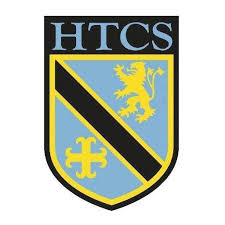                           Mathematics Faculty                         Year 11 Higher - Autumn Term 1                          Unit 3 Overview – Transformations and ConstructionsTopicKey IdeasProgressProgressProgressTopicKey IdeasRAGTransformations and ConstructionsI can transform shapes using a combination of reflections, rotations, translations and enlargements.Transformations and ConstructionsI can identify invariant points following a transformation.Transformations and ConstructionsI can construct plans and elevations.Transformations and ConstructionsI can bisect lines and angles and construct perpendicular lines.Transformations and ConstructionsI can construct loci.LessonLearning FocusAssessmentKey Words1Describing and transforming 2D shapes using combined reflections, rotations, translations and enlargements (CM clips 104 – 109, 272 – 275 & 325 – 326)Formative assessment strategies e.g. MWBs, whole class questioning, Diagnostic Questions, SLOP time with self-assessment, Live Marking etc.Assessment is also supported with our use of ILOs, set through Century Learning, Corbettmaths, Dr Frost Maths and Justmaths.Finally, units are assessed through staples challenges and half termly assessments, as part of our Assessment Calendar in Mathematics.reflect, axis, equation, rotate, centre, angle, direction, translate, vector, direction, enlarge, positive, negative, fractional, scale factor, transformation2Understanding and using the term ‘invariance’ for points, lines and shapes achieved by single or combined transformations (CM clip 392)Formative assessment strategies e.g. MWBs, whole class questioning, Diagnostic Questions, SLOP time with self-assessment, Live Marking etc.Assessment is also supported with our use of ILOs, set through Century Learning, Corbettmaths, Dr Frost Maths and Justmaths.Finally, units are assessed through staples challenges and half termly assessments, as part of our Assessment Calendar in Mathematics.invariant, point, coordinate, transformation, reflection, rotation, enlargement3Constructing plans and elevations of 3D shapes (CM clip 354)Formative assessment strategies e.g. MWBs, whole class questioning, Diagnostic Questions, SLOP time with self-assessment, Live Marking etc.Assessment is also supported with our use of ILOs, set through Century Learning, Corbettmaths, Dr Frost Maths and Justmaths.Finally, units are assessed through staples challenges and half termly assessments, as part of our Assessment Calendar in Mathematics.plan, view, elevation, construct4Constructing line and angle bisectors.  Constructing a perpendicular line to a given line from/at a given point (CM clips 72 & 78 – 80)Formative assessment strategies e.g. MWBs, whole class questioning, Diagnostic Questions, SLOP time with self-assessment, Live Marking etc.Assessment is also supported with our use of ILOs, set through Century Learning, Corbettmaths, Dr Frost Maths and Justmaths.Finally, units are assessed through staples challenges and half termly assessments, as part of our Assessment Calendar in Mathematics.line, angle, perpendicular, bisect, compass, arc, intersect5Constructing loci and solving loci problems (CM clips 75 – 77)Formative assessment strategies e.g. MWBs, whole class questioning, Diagnostic Questions, SLOP time with self-assessment, Live Marking etc.Assessment is also supported with our use of ILOs, set through Century Learning, Corbettmaths, Dr Frost Maths and Justmaths.Finally, units are assessed through staples challenges and half termly assessments, as part of our Assessment Calendar in Mathematics.locus, loci, region, arc, line, parallel, equidistant 